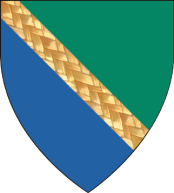 PRIJAVA NA JAVNI RAZPIS O DODELJEVANJU NAGRAD MLADINI ZA IZJEMNE DOSEŽKE1. OSEBNI PODATKI KANDIDATA/KANDIDATKEV kolikor bo izplačilo izvršeno na TRR zakonitega zastopnika prosim vpišite DAVČNO ŠTEVILKO zakonitega zastopnika:________________________________ 2. UVRSTITVEKratek opis oziroma predstavitev programa:____________________________________________________________________________________________________________________________________________________________________________________________________________________________________________________________________________________________________________________________________________________________________________________________________________________________________________________________________________________________________________________________________________________________________________________________________________________________________________________________________________________________________________________________________________________________________3. OBVEZNE PRILOGE:potrdilo o stalnem prebivališču na območju občine Dol pri Ljubljani (če želite, da občina sama pridobi podatke prosim podpišite pooblastilo)dokazilo o javno priznanem uspehu ali izjemnem dosežku iz 9. ali 10. člena Odloka o nagradah mladini za izjemne dosežke v Občini Dol pri Ljubljani,druga potrdila (priporočila, mnenja, …).3.  IZJAVA O TOČNOSTI PODATKOV:Izjavljam, da so vsi navedeni podatki resnični, točni in popolni. Za resničnost in popolnost podatkov prevzemam polno kazensko in materialno odgovornost.4.  POOBLASTILOObčinsko upravo pooblaščam in ji dovoljujem da vse podatke, navedene v vlogi, preveri pri pristojnih davčnih in drugih organih, ki vodijo davčne evidence, evidence osebnih podatkov in druge z zakonom predpisane evidence.                                                                                 Podpis:___________________________  Datum:_________________________Podpis kandidata (ali zakonitega zastopnika):_________________________Ime in priimekNaslov stalnega prebivališčaEmšoDavčna številkaŠtevilka transakcijskega računaNaziv bankeZakoniti zastopnik (velja za mladoletne kandidate) - ime priimek, naslovTelefon, mobilni telefon kandidataTelefon, mobilni telefon zakonitega zastopnikaElektronski naslov kandidataElektronski naslov zakonitega zastopnikaRaven tekmovanja:(državno, mednarodno, svetovno..)Doseženo mesto ali priznanje: